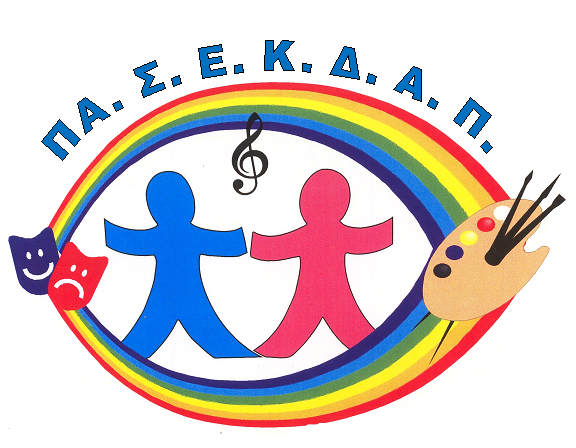 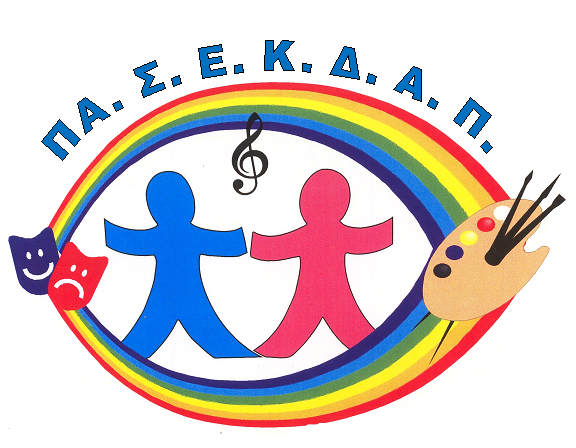 Διεύθ.: 1η Παρ. Παπαναστασίου  Καρδίτσα  Τ.Κ.  43100Πληρ.: Καραγιάννη ΕυαγγελίαΤηλ.: 694 790 1552http://kdap-kdapmea.blogspot.gr/E-mail:  pasekdap@gmail.com 	Βρισκόμαστε στα μέσα του Οκτώβρη της νέας σχολικής χρονιάς για τα ΚΔΑΠ και εξακολουθούν να βρίσκονται εκτός δομών 84.000 παιδιά που ενώ είχαν πλήρη φάκελο δικαιολογητικών και δικαιούνταν voucher, δεν το έλαβαν λόγω εξάντλησης των πόρων της Δράσης. Μια Δράση που χορηγεί αθρόα voucher χωρίς αντίκρισμα στις κατηγορίες βρεφικών, παιδικών και ΚΔΑΠ-ΜΕΑ αδιαφορώντας για το αν υπάρχουν τελικά τόσες πολλές διαθέσιμες θέσεις σε αντίστοιχες Δομές πανελλαδικά για να εγγραφούν τα παιδιά αυτά, κάτοχοι των voucher. Η ίδια η Υφυπουργός κα Δόμνα Μιχαηλίδου είπε σε πρωινή ενημερωτική εκπομπή ότι "δώσαμε 60.000 voucher για βρεφικούς σταθμούς ενώ οι θέσεις πανελλαδικά είναι γύρω στις 25.000". Το ίδιο συνέβη και με τα voucher των ΚΔΑΠ-ΜΕΑ όπου για περίπου 5.000 θέσεις δόθηκαν περίπου 9.000 voucher. Τα voucher που δίνονται στους δικαιούχους αλλά δεν ενεργοποιούνται ποτέ σε κάποια Δομή δεσμεύουν το ποσό της αξίας τους από τον συνολικό προϋπολογισμό της Δράσης και έτσι περίπου 60.000.000€-70.000.000€ παραμένουν αδιάθετα την ίδια στιγμή που 84.000 παιδιά μονογονεϊκών, πολύτεκνων, ανέργων και πάνω από όλα φτωχών οικογενειών μένουν χωρίς voucher , δηλαδή χωρίς δωρεάν καθημερινή δημιουργική απασχόληση τα απογεύματα.Φέτος, μετά από τις πρωτοφανείς και έντονες αντιδράσεις και διαμαρτυρίες δεκάδων χιλιάδων γονέων πανελλαδικά, τόσο τηλεφωνικά ή με email προς την ΕΕΤΑΑ, όσο και μέσω των Μέσων Κοινωνικής Δικτύωσης, η ΕΕΤΑΑ προχώρησε στις 01/09/2022 στην εξής ΕΠΙΣΗΜΗ ανακοίνωση στην ιστοσελίδα της (https://www.eetaa.gr/enarmonisi/paidikoi_stathmoi_2022/20220902-deltio-typoy-oristika.pdf), η οποία μεταξύ άλλων ανέφερε:"...Τέλος, με ειδική χρηματοδότηση 5 εκ € που θα δοθεί από το Υπουργείο Εσωτερικών ο αριθμός των ωφελούμενων παιδιών, που πρόκειται να εγγραφούν στα Δημοτικά ΚΔΑΠ θα αυξηθεί.""...Παράλληλα θα υπάρξει επιπλέον ενίσχυση και από τα συναρμόδια Υπουργεία Οικονομικών και Ανάπτυξης από το ΠΔΕ, ώστε ο συνολικός αριθμός των Voucher, από 49.516 που αναγράφεται στον πίνακα, να ανέλθει σε 60.000, αριθμός που εδόθη και κατά την περσινή περίοδο 2021-2022."Ευθεία παραδοχή όχι μόνο ότι έμειναν εκτός voucher για ΚΔΑΠ 84.000 παιδιά που το δικαιούνταν, αλλά ακόμα χειρότερα, έλαβαν voucher 10.500 λιγότερα από την προηγούμενη χρονιά.Μετά από λίγες ημέρες στις 06/09/2022 εκδίδεται από το Υπουργείο Εργασίας ειδικό Δελτίο Τύπου - Ενημερωτικό Σημείωμα με 10 έτοιμες ερωτήσεις/απαντήσεις σχετικά με το παραπάνω πρόβλημα.Στο εν λόγω ενημερωτικό σημείωμα (https://www.efsyn.gr/ellada/ekpaideysi/358182_nees-dieykriniseis-ap-ti-d-mihailidoy-gia-brefonipiakoys-stathmoys-kai) η Υφυπουργός κα Δόμνα Μιχαηλίδου κάνει αναφορά στα εξής:"...Η συζήτηση προκύπτει λόγω των υπόλοιπων ΚΔΑΠ. Τι συμβαίνει εκεί; Στα ΚΔΑΠ διατηρήθηκαν οι ίδιοι δικαιούχοι με πέρυσι, φτάνοντας τα 60.000 κουπόνια. Άρα σε καμία περίπτωση ούτε στα ΚΔΑΠ υπήρξε μείωση της προσπάθειας για κάλυψη των αναγκών σε σύγκριση με πέρυσι και το απώτερο παρελθόν. Σημειώνουμε όμως ότι η υπερβάλλουσα ζήτηση στα ΚΔΑΠ θα αντιμετωπιστεί με τέσσερις τρόπους:Πρώτον, με τη διάθεση πρόσθετου ειδικού κονδυλίου 5 εκατ. ευρώ που αναμένεται να δοθεί μέσω του Υπουργείου Εσωτερικών και της Ελληνικής Εταιρείας Τοπικής Ανάπτυξης και Αυτοδιοίκησης (ΕΕΤΑΑ).Δεύτερον, με τη νέα κατανομή αδιάθετων vouchers στις αρχές του 2023Τρίτον, με επιπλέον ενίσχυση από τα συναρμόδια Υπουργεία Οικονομικών και Ανάπτυξης από το Πρόγραμμα Δημοσίων Επενδύσεων (ΠΔΕ), ώστε να χορηγηθούν πάνω από 10.000 vouchers για τις συγκεκριμένες δομές.Τέταρτον και κυριότερο, με την επέκταση του ολοήμερου σχολείου, ένα πρόγραμμα που προωθείται αμέσως από το Υπουργείο Παιδείας με χρηματοδότηση κατά 50% από το Υπουργείο Εργασίας και Κοινωνικών Υποθέσεων, καλύπτει τις ίδιες ηλικίες και αφορά δεκάδες χιλιάδες παιδιά...."Μια απάντηση γεμάτη είτε ανακρίβειες είτε εσφαλμένες εκτιμήσεις είτε δεσμεύσεις που δεν υλοποιήθηκαν ποτέ ενάμιση μήνα μετά.Και εξηγούμε και απαντάμε:1. Όπως γίνεται σαφές, σύμφωνα με την πιο πάνω ανακοίνωση της ΕΕΤΑΑ (01-09-2022), ΔΕΝ "διατηρήθηκαν οι ίδιοι δικαιούχοι φτάνοντας τα 60.000 κουπόνια" αφού δόθηκαν μόνο 49.516. Οπότε εδώ έχουμε εσκεμμένη επικοινωνιακή ανακρίβεια, καθώς ΕΙΧΑΜΕ ΜΕΙΩΣΗ της κάλυψης των αναγκών σε σχέση με πέρυσι αλλά και το απώτερο παρελθόν και μάλιστα της τάξης του 20% (!!!) περίπου.2. Γίνεται αναφορά στα 5.000.000€ που θα δίνονταν από το ΥΠΕΣ για τα δημοτικά ΚΔΑΠ (όπως δόθηκαν τις δύο προηγούμενες χρονιές) κάτι που δεν έχει γίνει ακόμα πράξη, ούτε έχει υπάρξει κάποια διαβούλευση με τον ΠΑΣΕΚΔΑΠ για το πότε θα δοθεί η χρηματοδότηση αυτή και με ποιον τρόπο θα γίνει η κατανομή των πόρων αυτών ανά Δήμο, ώστε να είναι δίκαιος και να θέτει ξεκάθαρους όρους τόσο ως προς τη διασφάλιση των θέσεων και των ωρών εργασίας του προσωπικού των ΚΔΑΠ, όσο και ως προς την υποχρέωση των Δήμων να εξυπηρετήσουν δωρεάν τα παιδιά που δεν έλαβαν voucher ενώ το δικαιούνταν. Οπότε, εδώ έχουμε δέσμευση που δεν έχει υλοποιηθεί και δεν γνωρίζουμε πότε και αν θα υλοποιηθεί.3. Φέτος προέβλεψαν Β κατανομή voucher τον Φλεβάρη του 2023. Πρώτον: ρωτήσατε τους γονείς των 84.000 παιδιών αν τους καλύπτει το να βρεθεί λύση για μέρος αυτών τον Φλεβάρη; Τότε θα προκύψει η ανάγκη τους; Τώρα τί θα κάνουν με τα παιδιά τους; Θα παραιτηθούν από τις εργασίες τους για να τα κρατούν σπίτι ή θα πληρώνουν από αυτά που ΔΕΝ έχουν κάποιον να τους τα προσέχει στο σπίτι όσο αυτοί εργάζονται; Από το 2016 έως και το 2019 η Β κατανομή γινόταν 1η Οκτώβρη και όχι 6 μήνες μετά την έναρξη της Δράσης και της σχολικής χρονιάς. Ποιους νομίζουν πως κοροϊδεύουν με αυτές τις ατελέσφορες ρυθμίσεις οι κύριοι Υπουργοί και οι αρμόδιοι της ΕΕΤΑΑ; Επίσης, οι Δήμοι θα περιμένουν τον Φλεβάρη για να δούνε ποιους και πόσους εργαζόμενους θα ανανεώσουν; Γίνονται αυτά κύριοι Υπουργοί;4. Ακόμα περιμένουν οι γονείς την επιπλέον ενίσχυση των Υπουργείων Οικονομικών και Ανάπτυξης από το ΠΔΕ για τη χορήγηση των επιπλέον 10.500 voucher, για να φτάσουν οι δικαιούχοι των ΚΔΑΠ τον ίδιο αριθμό με πέρσι. Στις 01/09/22 το ανακοίνωσε η ΕΕΤΑΑ, στις 06/09/22 το επανέλαβε η κα Μιχαηλίδου στο ΔΤ της. Ενάμιση μήνα μετά οι γονείς ακόμα περιμένουν τα επιπλέον αυτά voucher. Μάλλον επί ματαίω καθώς όπως όλα δείχνουν πρόκειται για μία ακόμα ανεκπλήρωτη δέσμευση απλά για να κατευνάσουν την έντονη και απόλυτα δικαιολογημένη οργή των γονέων εκείνης της περιόδου. Ενάμιση μήνα μετά και τα παραπάνω Υπουργεία δεν γνωρίζουν τίποτα για τις εν λόγω ανακοινώσεις... Η τέχνη της εξαπάτησης και του εμπαιγμού της ελληνικής οικογένειας σε όλη της το μεγαλείο... 5. Το "κυριότερο" για το Υπουργείο Εργασίας, που είναι αρμόδιο για την λειτουργία των ΚΔΑΠ και γενικά της παιδικής προστασίας, είναι το ολοήμερο σχολείο αρμοδιότητας του Υπουργείου Παιδείας. Εδώ τι να πρωτοπούμε; Ότι τα ΚΔΑΠ καλύπτουν όλο το απόγευμα των παιδιών μέχρι και τις 10μμ (κάτι που εξυπηρετεί απείρως πληρέστερα τους γονείς) ενώ το διευρυμένο ολοήμερο είναι μέχρι τις 5.30μμ; Στο οποίο διευρυμένο τα παιδιά θα παραμένουν στον ΙΔΙΟ χώρο για 10 ώρες ημερησίως; Ότι αντί το Υπουργείο Εργασίας να χρηματοδοτεί δομές της ευθύνης του, όπως τα ΚΔΑΠ, χρηματοδοτεί κατά 50% το ολοήμερο σχολείο; Ή (το πιο σημαντικό από όλα) ότι ΕΚ ΤΟΥ ΑΠΟΤΕΛΕΣΜΑΤΟΣ οι γονείς γύρισαν την πλάτη στο πλήρως αποτυχημένο πλάνο της Κυβέρνησης για το διευρυμένο ολοήμερο σχολείο ΤΗΝ ΙΔΙΑ στιγμή που η ζήτηση για τα ΚΔΑΠ αυξάνεται χρόνο με το χρόνο; Δεν βλέπετε τις ανάγκες κυρία Υφυπουργέ; Δεν αναγνωρίζετε ποιες είναι οι πραγματικές ανάγκες των γονέων, παρά προτιμάτε να τις ορίζετε εσείς κατά τη δική σας εκτίμηση; Η πραγματικότητα σας διέψευσε...Συμπερασματικά:- Επειδή τα 84.000 παιδιά εξακολουθούν να είναι εκτός ΚΔΑΠ- Επειδή εκατοντάδες εργαζόμενοι σε δημοτικά ΚΔΑΠ βρίσκονται υπό την απειλή της απόλυσης ή της δραματικής μείωσης των ωρών εργασίας τους.- Επειδή ενάμιση μήνα μετά καμία από τις παραπάνω δεσμεύσεις δεν έχει υλοποιηθείΑπαιτούμε μαζί με τους αδικημένους γονείς:- Την άμεση έκδοση της απόφασης του ΥΠΕΣ για την έκτακτη χρηματοδότηση των δημοτικών ΚΔΑΠ όχι με 5εκ που ανακοινώσατε αλλά με 15εκ για την κάλυψη του λειτουργικού κόστους των δημοτικών δομών και την απορρόφηση όλων των παιδιών που είχαν πλήρη φάκελο δικαιολογητικών και μπορούν να εγγραφούν στις κενές θέσεις των Δομών.- Την άμεση ("χτες") χορήγηση των 10.500 επιπλέον voucher, εντός του Οκτώβρη, ώστε να μπορέσουν οι γονείς να τα ενεργοποιήσουν από 01/11/2022 και να μπορέσουν επιτέλους να εξυπηρετηθούν, έστω και με καθυστέρηση δύο μηνών...- Τέλος, δεδομένης της ευρείας και κοινώς ομολογούμενης αποτυχίας του εγχειρήματος του διευρυμένου ολοήμερου σχολείου, καλούμε το Υπουργείο Εργασίας να ασχοληθεί και να στηρίξει την ελληνική οικογένεια και την επίλυση του εθνικού προβλήματος του δημογραφικού μέσω της ειλικρινούς και έμπρακτης στήριξης των ΚΔΑΠ και να αφήσει τα πειράματα και τις αποτυχημένες πολιτικές επιλογές για άλλα Υπουργεία. Το παιδί και η οικογένεια δεν προσφέρονται ως πεδίο για πειραματισμούς και παράλογες πολιτικές εμμονές.Τέλος, δεδομένης και της φετινής προβληματικής χρονιάς που ακολουθεί τις προηγούμενες δύο, αλλά και παλαιότερες, επαναλαμβάνουμε την πάγια θέση του Συλλόγου μας, αλλά και της ΚΕΔΕ, για:Μόνιμη, σταθερή και επαρκή χρηματοδότηση βάσει πλήρους λειτουργικού κόστους των Δομών ΚΔΑΠ και ΚΔΑΠ-ΜΕΑ των Δήμων και όχι με το σαθρό σύστημα των vouchers, με στόχο να διατίθενται το 100% των προσφερόμενων θέσεων των δημοτικών ΚΔΑΠ στους δικαιούχους των υπηρεσιών αυτών.Μεταφορά όλων των δομών ΚΔΑΠ και ΚΔΑΠ-ΜΕΑ στις Κοινωνικές Υπηρεσίες των ΔήμωνΜονιμοποίηση του συνόλου του προσωπικού που εργάζεται επί χρόνια με συμβάσεις ορισμένου χρόνου και καλύπτει αυταπόδεικτα τις συνεχώς αυξανόμενες και σημαντικές, πάγιες και διαρκείς ανάγκες των τοπικών κοινωνιών.Με  εκτίμησηΓια το Δ.Σ.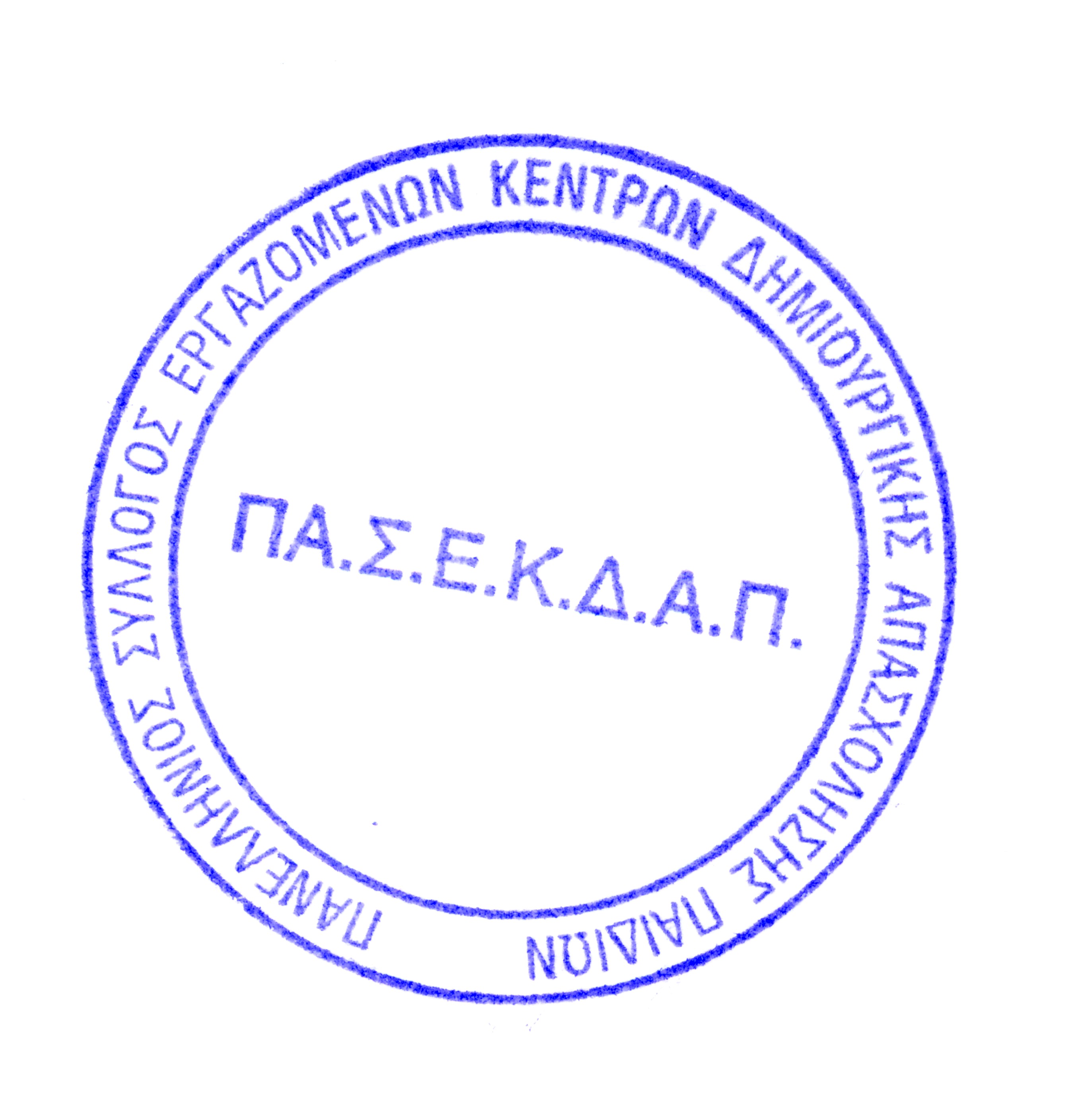 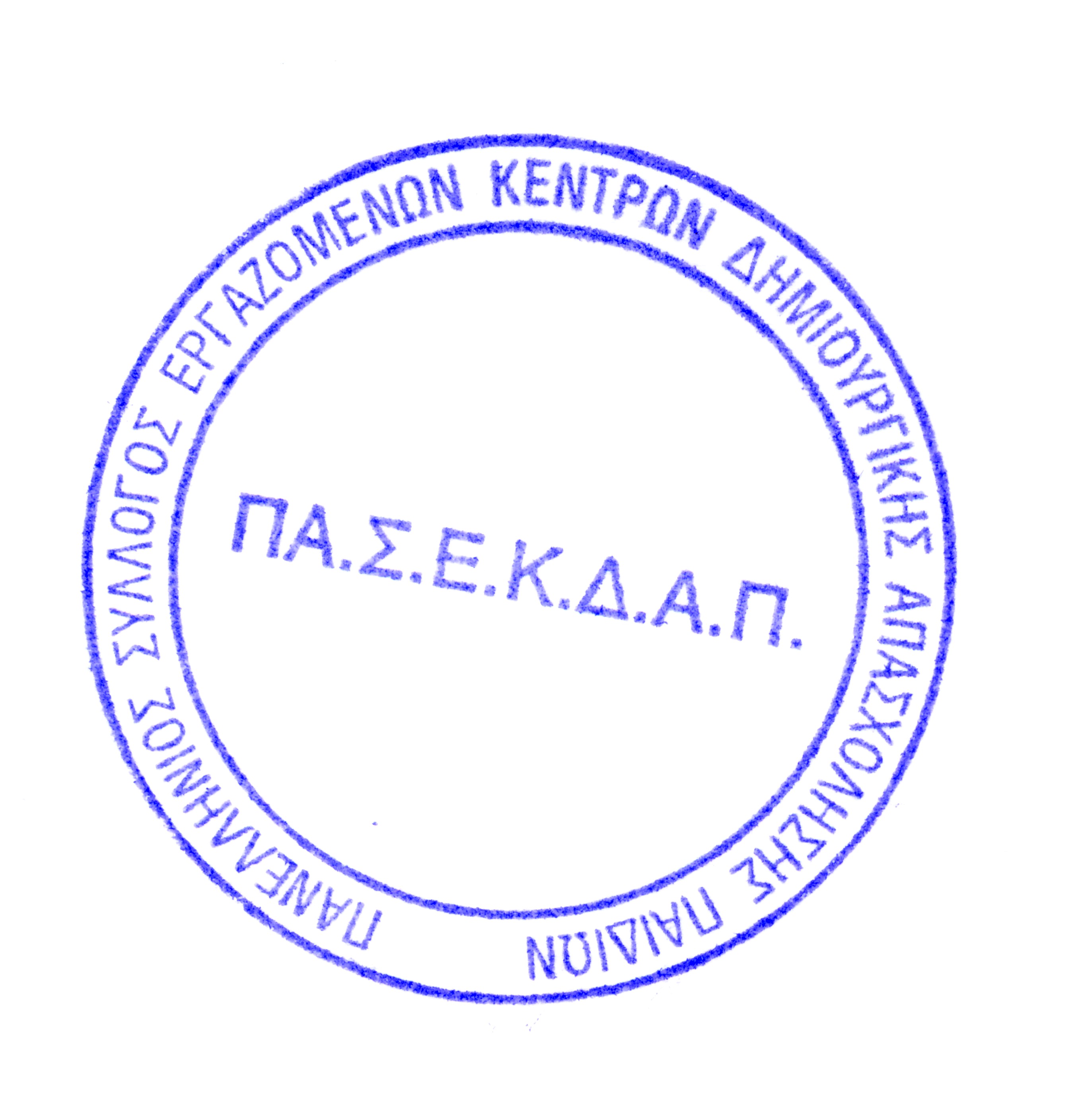 